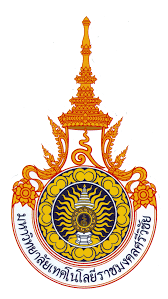 รายงานสรุปสถิติการให้บริการหน่วยงาน  คณะบริหารธุรกิจมหาวิทยาลัยเทคโนโลยีราชมงคลศรีวิชัย ประจำปีงบประมาณ 2565ประจำไตรมาสที่ 1 (เดือนตุลาคม 2564 - เดือนธันวาคม 2564)การบริการงานพัสดุรายงาน ณ วันที่ 30 ธันวาคม 2564ผู้รายงาน นางสาวสริตา  ชื่นชมรายงานสรุปสถิติการให้บริการหน่วยงาน  คณะบริหารธุรกิจมหาวิทยาลัยเทคโนโลยีราชมงคลศรีวิชัย  ประจำปีงบประมาณ 2565ประจำไตรมาสที่ 2 (เดือนมกราคม 256๕ – เดือนมีนาคม 2565)การบริการงานพัสดุรายงาน ณ วันที่ 31 มีนาคม 2565ผู้รายงาน นางสาวสริตา  ชื่นชมรายงานสรุปสถิติการให้บริการหน่วยงาน  คณะบริหารธุรกิจมหาวิทยาลัยเทคโนโลยีราชมงคลศรีวิชัย ประจำปีงบประมาณ 256๕ประจำไตรมาสที่ 3 (เดือนเมษายน 256๕ - เดือนมิถุนายน 256๕)การบริการงานพัสดุรายงาน ณ วันที่ 30 มิถุนายน 2565ผู้รายงาน นางสาวสริตา  ชื่นชมรายงานสรุปสถิติการให้บริการหน่วยงาน  คณะบริหารธุรกิจมหาวิทยาลัยเทคโนโลยีราชมงคลศรีวิชัย  ประจำปีงบประมาณ 256๕ประจำไตรมาสที่ ๔ (เดือนกรกฎาคม 256๕ – เดือนกันยายน 256๕)การบริการงานพัสดุรายงาน ณ วันที่  30 มีนาคม 256๕ผู้รายงาน นางสาวสริตา  ชื่นชมเดือนตุลาคม32พฤศจิกายน39ธันวาคม28รวม99เดือนมกราคม17กุมภาพันธ์8มีนาคม21รวม46เดือนเมษายน22พฤษภาคม31มิถุนายน34รวม87เดือนกรกฎาคม21สิงหาคมกันยายนรวม21